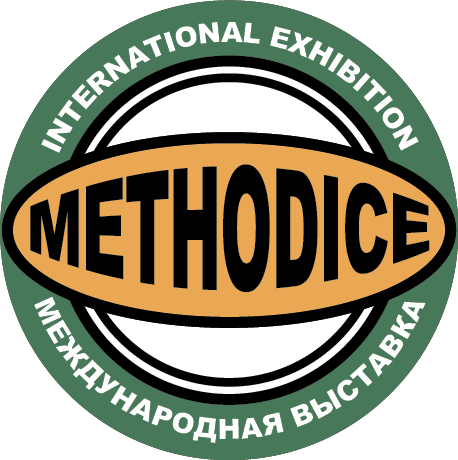 Приказ № 12/2018 от  13.03.2019 г.ПРЕСС-РЕЛИЗVI МЕЖДУНАРОДНАЯ ЗАОЧНАЯ ВЫСТАВКА «METHODICE»Информируем Вас о результатах VII Международной заочной выставке «METHODICE-2018» (7-ая группа экспонентов —  декабрь 2018 г.). Выставка проводится под эгидой международной славянской академии наук, образования, искусств и культуры (Западно-Сибирский филиал МСА). На выставку поступили экспонаты из Алтайского, Забайкальского, Краснодарского, Красноярского, Пермского, Ставропольского краев; Республики Алтай, Бурятия, Коми, Татарстан, Саха (Якутия); Ханты-Мансийского АО-Югра,  Ямало-Ненецкого АО; Белгородской, Иркутской, Кемеровской, Московской, Мурманской, Нижегородской, Новосибирской, Ростовской, Самарской, Тамбовской, Томской и Тюменской областей (Российская Федерация); Кустанайской и Мангистауской   областей (Республика Казахстан); Могилевской области (Республика Беларусь).На выставку поступило более 100 экспонатов, присуждены награды: дипломы лауреата – 23, бронзовые медали – 19, серебряные медали – 47, золотые медали – 32.СПИСОКпобедителей   (золотых медалистов)VII  Международной заочной выставки методических и программно-методических материалов «METHODICE»(7гр. экспонентов; декабрь 2018 г.)Гимназия № 25 (г. Ревда Свердловской области) за расширение инструментальной базы образовательного процесса и проект "Муниципальный ресурсный центр междисциплинарного проектирования в условиях общеобразовательной организации - направление "Профориентация" (авторы - Калинина Е.И., Игнатова О.А.) ПОНОМАРЕВ Д.В., ТАРАСОВСКАЯ Н.Е., ШАЙХИМОВА А.Б. - Павлодарский государственный педагогический университет (г. Павлодар, Республика Казахстан)  за Полиязычное учебно-методическое пособие для студентов биологических факультетов                                                                                    ЦРР - Детский сад № 1 «Жар-птица»  (г. Рубцовск)  за комплект материалов «Территория детского сада - источник открытий, радости и творчества», отражающих творческое использование потенциала средового подхода для повышения качества и гармонизации образовательного процесса ДОО Детский сад № 4 (г. Нижний Новгород) за расширение инструментальной базы образовательного процесса и комплект методических материалов «Игровой развивающий модуль «ЭКО - УЛЕЙ» для  развития экологических представлений детей дошкольного  возраста» (авторы - Бычкова С.В., Орлова И.Ю., Карабельникова О.А.)ГОЛИКОВ Н.А. - Общеобразовательный лицей Тюменского индустриального университета (г. Тюмень); БАЙБИКОВА Д.Х., ЛОБАНОВ А.Н. - МБОУ СОШ № 2 (г. Ханты-Мансийск) за монографию Голиков Н.А., Байбикова Д.Х., Лобанов А.Н. Стресс в профессионально-педагогической деятельности: профилактика, технология реализации. - Тюмень: ТИУ, 2018. - 107 с.Детский сад № 27 «Радуга» (г. Прокопьевск) за комплект методических материалов - Электронный образовательный ресурс «Музыкальная шкатулка» для педагогов дошкольной образовательной организации, работающих с детьми 4-7 лет (авторы-разработчики - Шохирева А.В., Савина Т.Ф., Тенькова А.Н.)Детский сад № 34 «Звёздочка» (г. Серпухов Московской области) за внедрение продуктивных практик в образовательный процесс ДОО и комплект оригинальных материалов - Сборник сценариев осенних праздников для старших дошкольников «Осенняя фантазия» (автор - Якушева С.С.)Детский сад  № 65 «Калинка» (г. Нижний Новгород) за комплект методических материалов - серию авторских игровых модулей для организации сюжетно-ролевой и режиссерской игры старших дошкольников (авторы - Плескачева С.С., Зубкова О.М., Иваничкина Н.Е., Кокина Г.В.)Детский сад № 80 (г. Барнаул) за комплект материалов «Активные формы работы ДОУ по формированию духовно-нравственных  качеств у детей старшего дошкольного возраста через  реализацию проекта  «Духовно-нравственное наследие русского народа» (автор - Клочихина Н.В.)Детский сад №  80 (г. Таганрог) за оригинальный комплект материалов "Моделирование партнерской деятельности ДОО с учреждениями социума в контексте воспитания грамотного читателя", раскрывающий ресурсы эффективного привлечения детей к миру книги  (авторы - Долгова И.В., Фесенко Г.В., Колесникова Н.А., Тимошенко Е.А., Иванова С.В., Бородина С.В., Андрюшина Л.П., Игнатенко О.В., Середич О.Ю., Карпенко Н.Е., Мальцева С.В.)етский сад № 81 «Лесная полянка»  (г. Прокопьевск) за продуктивное расширение инструментальной базы образовательного процесса в ДОО и Проект «Логический лабиринт» (авторы - Горнинг С.В., Кемпель И.А., Поляничко Е.А., Хаева А.В.)Детский сад № 103 (г. Санкт-Петербург) за актуализацию вопросов патриотического воспитания дошкольников  и комплексный проект «Путешествие по России» (авторы - Батаева Е.П., Куркова С.В., Касумова М.А., Позднякова Е.В., Епифанцева Т.А., Лабзина Т.Г., Борисова-Пугачева О.В., Кунина О.Г. Ефимова Е.Н.)Детский сад № 164 ОАО "РЖД" (г. Новосибирск) за творческую нацеленность на создание развивающей среды и проект  "Мы в любое время года ходим тропами природы!"   (руководитель проекта - Зигаева О.Е.; куратор - Довгаль Л.П.; участники - Педяева Е.С. (мини-проект «Птичий дворик»); Боброва А.В. (мини-проект «Ферма»);  Кочкарева С.А., Калинина Ю.В. (мини-проект «Теплица»); Толмачева Ж.В. (мини-проект «Фитомодуль»; Пусева О.В., Скородумова Н.Г. (мини-проект «Зеленая аптека»); воспитанники и родители воспитанников)Детский сад № 165 (г. Новосибирск) за оригинальный  комплект материалов «Использование современной образовательной технологии «Лэпбук» в условиях инклюзивной практики ДОО» (автор-разработчик - Татаринова Н.В.)Детский сад № 165 (г. Новосибирск) за оригинальный  комплект материалов «Использование современной образовательной технологии «Лэпбук» в условиях инклюзивной практики ДОО» (автор-разработчик - Татаринова Н.В.)Детский сад № 247 (г. Новокузнецк)  за комплект программно-методических материалов "Актуализация использования здоровьесберегающих технологий в работе учителя-логопеда и воспитателя с детьми-логопатами" (авторы - Касьянова А.В., Дьяконова Е.Б., Горина Ю.А., Шевченко С.В., Зайцева О.С., Кламер В.В., Шикорьяк И.В., Голубева С.В., Помогаева Е.Н., Масленникова О.М.) Татьяна Михайловна - МБ ДОУ Детский сад № 251; ПОПОВА Елена Евгеньевна - Центр семейных отношений «Точка опоры» (г. Новокузнецк) за комплект оригинальных материалов «Использование инновационных интерактивных технологий в дошкольном образовании» Детский сад  429 "Теремок" (г. Новосибирск) за комплект методических материалов - многофункциональные дидактические пособия в предметно-развивающей среде дошкольной образовательной организации (авторы - Хайдукова Ю.В., Меньшенина И.В., Панкова Л.А.)Детский сад № 485 (г. Новосибирск) за творческое использование ресурсов здоровьесбережения в условиях ДОО и оригинальный проект "С бифилином мы друзья, без него никак нельзя!" (авторы-разработчики - Куравкина М.А., Подойницына Н.В.)Детский сад «Колобок» - ООО «Газпром добыча Уренгой»  (г. Новый Уренгой  ЯНАО) за разработку программно-методических материалов - программы обучения грамоте старших дошкольников на основе авторского пособия «Азбука Ямала» (авторы - Мандыч Л.А., Ерошкина Н.А., Власова С.И., Абрамова Н.Ю., Ахмерова Э.Т., Кравченко Т.В., Миннигалеева С.М., Назаркина В.Н., Подбельская С.В., Склянкина О.Н.) Детский сад «Колобок» ООО «Газпром добыча Уренгой» (г. Новый Уренгой ЯНАО) за разработку Рабочей программы образовательной деятельности в младшей группе общеразвивающей направленности  на 2018-2019 уч.г. (авторы-разработчики - Слатвицкая О.В., Хайруллина Р.Т., Ильинова А.В., Сидоренко Е.А., Подбельская С.В., Копылова О.А.)Новоорловский ЦРР - детский сад «Алёнушка» (пгт. Новоорловск Забайкальского края) за комплект материалов «Разнообразие ландшафтных зон на территории ДОО как средство познавательного развития дошкольников», отражающий творческое использование ресурсов повышения качества и гармонизации образовательного процесса (авторы - Рогалева А.В., Буянова В.В., Страхова А.И., Троицкая Е.В., Елистратова Л.Б.) БАМБУРОВА Татьяна Алексеевна, ДАНИЛОВА Ольга Дмитриевна - МБОУ СШ № 16 (г. Новый Уренгой ЯНАО) за творческий подход к формированию основ патриотизма и российской идентичности обучающихся и комплект материалов "Согреем памятью сердца" (авторы - Бамбурова Т.А., Данилова О.Д.)Детский сад № 8 «Яблонька» (г. Серпухов Московской области) за комплект материалов - пособие «Взаимодействие дошкольного учреждения с семьями воспитанников. От теории к практике» (авторы - Наумова С.И., Чамкина О.Л.)МБДОУ № 49 «Белочка» (г. Калуга) за творческое использование эффективных средств развития детей в условиях ДОО и комплект оригинальных материалов «Музейная педагогика в практике современного детского сада» (авторы - Казакова Г.В., Назарова О.В., Кузякина В.Л., Тумарева И.Н., Кузнецова .О.Н., Голубкова Н.П., Акимцева В.Н., Красина Т.И., Александрова Г.М.)СПИСОКлауреатов, награжденных серебряной медальюVII Международной заочной выставки методических и программно-методических материалов «METHODICE»(7гр. экспонентов; декабрь 2018 г.)Детский сад № 35 (г. Томск) за методический материал «Поддержка индивидуализации и социализации образовательного процесса в ДОУ» (авторы - Гегеня О.А., Устьянцева Е.Н., Ким В.В., Марченко В.А., Седина О.П., Мосинцева Е.Ю., Плахотная М.Н., Рыболова Г.В., Шакирова К.Ю., Медененко Г.И., Корабельникова О.С., .Горина Т.Э)Детский сад № 81 «Лесная полянка» (г. Прокопьевск) за проект «Вокальный клуб «Домисолька», раскрывающий эффективный опыт по вокальному воспитанию в условиях ДОО (авторы - Еремина Н.Т., Матунова Н.В., Суховольская М.Э., Чередняк Т.Г.)ЖУЖЛЕВА Марина Николаевна - Детский сад "Белоснежка" ООО "Газпром добыча Уренгой" (г. Новый Уренгой)  за  творческое использование ресурсов сохранения и укрепления здоровья воспитанников и комплект материалов по формированию здоровьесберегающего пространства на основе стоматологических проектов в условиях ДООДетский сад «Морозко» ООО «Газпром добыча Уренгой» (г. Новый Уренгой ЯНАО) за методическое пособие «Великие почемучки» для педагогических работников системы дошкольного образования и родителей (авторы - Ахмедова Ф.Р.,  Гаврилович А.А., Брежнева С.В., Пивоварова М.В.,  Макарова Г.С.)СПИСОКлауреатов, награжденных бронзовой медальюVII Международной заочной выставки методических и программно-методических материалов «METHODICE»(7гр. экспонентов; декабрь 2018 г.)Детский сад № 94» (г. Новокузнецк)  за оригинальную Досуговую программу «Растим патриотов России», отражающую содержание и особенности формирования патриотических качеств и российской идентичности воспитанников (авторы-разработчики - Алехина Е.Н., Балахнина И.А., Логинова Е.А.)Детский сад № 94 «Чебурашка» (г. Прокопьевск) за актуализацию деятельностного подхода и программно-методические материалы «Нравственно-патриотического воспитания детей  старшего  дошкольного  возраста через проектную деятельность» (разработчики - Кудряшова А.И., Южанина Т.В., Искендерова Т.Д., Ершова А.П., Медведева О.Ю., Митрофанова Л.П.)Главный эксперт всероссийских и международных конкурсов и выставок  под эгидой МСАпроф. Б.П. Черник